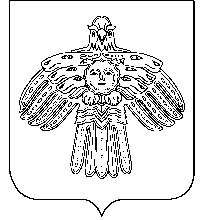                       АДМИНИСТРАЦИЯ                                                             «НИЖНИЙ ОДЕС»  КАР  ОВМÖДЧÖМИНСА       ГОРОДСКОГО  ПОСЕЛЕНИЯ  «НИЖНИЙ ОДЕС»                                                      АДМИНИСТРАЦИЯ                         ПОСТАНОВЛЕНИЕШУÖМот «17» июня 2022 года                                                                                    № 159  О внесении изменений в постановление администрации городского поселения «Нижний Одес» от 05.12.2016 № 336 «Об утверждении Положения о проверке достоверности и полноты сведений, представляемых гражданами, претендующими на замещение должностей муниципальной службы  в администрации городского поселения «Нижний Одес» и муниципальными служащими администрации городского поселения «Нижний Одес» и соблюдения муниципальными служащими администрации городского поселения «Нижний Одес», требований к служебному поведению»В соответствии с Указом Президента Российской Федерации от 21.09.2009 № 1065 «О проверке достоверности и полноты сведений, представляемых гражданами, претендующими на замещение должностей федеральной государственной службы, и федеральными государственными служащими, и соблюдения федеральными государственными служащими требований к служебному поведению», Указом Президента Российской Федерации от 25.04.2022 № 232 «О государственной информационной системе в области противодействия коррупции «Посейдон» и внесении изменений в некоторые акты Президента Российской Федерации», администрация  городского поселения «Нижний Одес» ПОСТАНОВЛЯЕТ:В Приложение «Положение о проверке достоверности и полноты сведений, представляемых гражданами, претендующими на замещение должностей муниципальной службы  в администрации городского поселения «Нижний Одес» и муниципальными служащими администрации городского поседения «Нижний Одес» и соблюдения муниципальными служащими администрации городского поседения «Нижний Одес», требований к служебному поведению», утвержденное постановлением администрации  городского поселения «Нижний Одес» от 05.12.2016 № 336 внести следующие изменения:1.1. в пункте 8: а) в подпункте «г» после слова «осуществлять» дополнить словами «, в том числе с использованием государственной информационной системы в области противодействия коррупции «Посейдон» (далее - система «Посейдон»),»;б) в подпункте «е» после слов «готовить проекты» дополнить словами «, в том числе с использованием системы «Посейдон»,»;1.2. в пункте 10 после слов «В проектах запросов о проведении оперативно-розыскных мероприятий, предусмотренных абзацем вторым подпункта «е» пункта 8 настоящего Положения» дополнить словами «(направленных в том числе с использованием системы «Посейдон»)».2. Контроль за исполнением настоящего постановления оставляю за собой. 3. Настоящее постановление вступает в силу со дня его официального опубликования, подлежит размещению на официальном интернет - сайте муниципального образования городского поселения «Нижний Одес». Руководитель администрации городского поселения «Нижний Одес»                                               Ю.С. Аксенов